             Air Quality Bureau    P.O. Box 200901    Helena MT 59620-0901    (406) 444-3490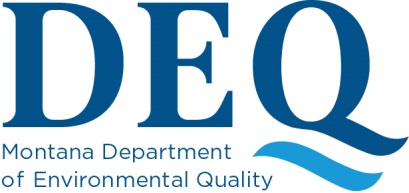              Air Quality Bureau    P.O. Box 200901    Helena MT 59620-0901    (406) 444-3490             Air Quality Bureau    P.O. Box 200901    Helena MT 59620-0901    (406) 444-3490             Air Quality Bureau    P.O. Box 200901    Helena MT 59620-0901    (406) 444-3490             Air Quality Bureau    P.O. Box 200901    Helena MT 59620-0901    (406) 444-3490             Air Quality Bureau    P.O. Box 200901    Helena MT 59620-0901    (406) 444-3490             Air Quality Bureau    P.O. Box 200901    Helena MT 59620-0901    (406) 444-3490             Air Quality Bureau    P.O. Box 200901    Helena MT 59620-0901    (406) 444-3490             Air Quality Bureau    P.O. Box 200901    Helena MT 59620-0901    (406) 444-3490             Air Quality Bureau    P.O. Box 200901    Helena MT 59620-0901    (406) 444-3490             Air Quality Bureau    P.O. Box 200901    Helena MT 59620-0901    (406) 444-3490             Air Quality Bureau    P.O. Box 200901    Helena MT 59620-0901    (406) 444-3490             Air Quality Bureau    P.O. Box 200901    Helena MT 59620-0901    (406) 444-3490             Air Quality Bureau    P.O. Box 200901    Helena MT 59620-0901    (406) 444-3490             Air Quality Bureau    P.O. Box 200901    Helena MT 59620-0901    (406) 444-3490             Air Quality Bureau    P.O. Box 200901    Helena MT 59620-0901    (406) 444-3490             Air Quality Bureau    P.O. Box 200901    Helena MT 59620-0901    (406) 444-3490             Air Quality Bureau    P.O. Box 200901    Helena MT 59620-0901    (406) 444-3490             Air Quality Bureau    P.O. Box 200901    Helena MT 59620-0901    (406) 444-3490             Air Quality Bureau    P.O. Box 200901    Helena MT 59620-0901    (406) 444-3490             Air Quality Bureau    P.O. Box 200901    Helena MT 59620-0901    (406) 444-3490             Air Quality Bureau    P.O. Box 200901    Helena MT 59620-0901    (406) 444-3490             Air Quality Bureau    P.O. Box 200901    Helena MT 59620-0901    (406) 444-3490             Air Quality Bureau    P.O. Box 200901    Helena MT 59620-0901    (406) 444-3490             Air Quality Bureau    P.O. Box 200901    Helena MT 59620-0901    (406) 444-3490             Air Quality Bureau    P.O. Box 200901    Helena MT 59620-0901    (406) 444-3490             Air Quality Bureau    P.O. Box 200901    Helena MT 59620-0901    (406) 444-3490             Air Quality Bureau    P.O. Box 200901    Helena MT 59620-0901    (406) 444-3490             Air Quality Bureau    P.O. Box 200901    Helena MT 59620-0901    (406) 444-3490             Air Quality Bureau    P.O. Box 200901    Helena MT 59620-0901    (406) 444-3490             Air Quality Bureau    P.O. Box 200901    Helena MT 59620-0901    (406) 444-3490             Air Quality Bureau    P.O. Box 200901    Helena MT 59620-0901    (406) 444-3490             Air Quality Bureau    P.O. Box 200901    Helena MT 59620-0901    (406) 444-3490             Air Quality Bureau    P.O. Box 200901    Helena MT 59620-0901    (406) 444-3490             Air Quality Bureau    P.O. Box 200901    Helena MT 59620-0901    (406) 444-3490             Air Quality Bureau    P.O. Box 200901    Helena MT 59620-0901    (406) 444-3490MONTANA MAJOR OPEN BURNING PERMIT APPLICATIONMONTANA MAJOR OPEN BURNING PERMIT APPLICATIONMONTANA MAJOR OPEN BURNING PERMIT APPLICATIONMONTANA MAJOR OPEN BURNING PERMIT APPLICATIONMONTANA MAJOR OPEN BURNING PERMIT APPLICATIONMONTANA MAJOR OPEN BURNING PERMIT APPLICATIONMONTANA MAJOR OPEN BURNING PERMIT APPLICATIONMONTANA MAJOR OPEN BURNING PERMIT APPLICATIONMONTANA MAJOR OPEN BURNING PERMIT APPLICATIONMONTANA MAJOR OPEN BURNING PERMIT APPLICATIONMONTANA MAJOR OPEN BURNING PERMIT APPLICATIONMONTANA MAJOR OPEN BURNING PERMIT APPLICATIONMONTANA MAJOR OPEN BURNING PERMIT APPLICATIONMONTANA MAJOR OPEN BURNING PERMIT APPLICATIONMONTANA MAJOR OPEN BURNING PERMIT APPLICATIONMONTANA MAJOR OPEN BURNING PERMIT APPLICATIONMONTANA MAJOR OPEN BURNING PERMIT APPLICATIONMONTANA MAJOR OPEN BURNING PERMIT APPLICATIONMONTANA MAJOR OPEN BURNING PERMIT APPLICATIONMONTANA MAJOR OPEN BURNING PERMIT APPLICATIONMONTANA MAJOR OPEN BURNING PERMIT APPLICATIONMONTANA MAJOR OPEN BURNING PERMIT APPLICATIONMONTANA MAJOR OPEN BURNING PERMIT APPLICATIONMONTANA MAJOR OPEN BURNING PERMIT APPLICATIONMONTANA MAJOR OPEN BURNING PERMIT APPLICATIONMONTANA MAJOR OPEN BURNING PERMIT APPLICATIONMONTANA MAJOR OPEN BURNING PERMIT APPLICATIONMONTANA MAJOR OPEN BURNING PERMIT APPLICATIONMONTANA MAJOR OPEN BURNING PERMIT APPLICATIONMONTANA MAJOR OPEN BURNING PERMIT APPLICATIONMONTANA MAJOR OPEN BURNING PERMIT APPLICATIONMONTANA MAJOR OPEN BURNING PERMIT APPLICATIONMONTANA MAJOR OPEN BURNING PERMIT APPLICATIONMONTANA MAJOR OPEN BURNING PERMIT APPLICATIONMONTANA MAJOR OPEN BURNING PERMIT APPLICATIONMONTANA MAJOR OPEN BURNING PERMIT APPLICATIONMontana Department of Environmental Quality (DEQ)Air Quality Bureau1520 East Sixth AvenueP.O. Box 200901Helena, MT 59620ordeq-armb-admin@mt.govMontana Department of Environmental Quality (DEQ)Air Quality Bureau1520 East Sixth AvenueP.O. Box 200901Helena, MT 59620ordeq-armb-admin@mt.govMontana Department of Environmental Quality (DEQ)Air Quality Bureau1520 East Sixth AvenueP.O. Box 200901Helena, MT 59620ordeq-armb-admin@mt.govMontana Department of Environmental Quality (DEQ)Air Quality Bureau1520 East Sixth AvenueP.O. Box 200901Helena, MT 59620ordeq-armb-admin@mt.govMontana Department of Environmental Quality (DEQ)Air Quality Bureau1520 East Sixth AvenueP.O. Box 200901Helena, MT 59620ordeq-armb-admin@mt.govMontana Department of Environmental Quality (DEQ)Air Quality Bureau1520 East Sixth AvenueP.O. Box 200901Helena, MT 59620ordeq-armb-admin@mt.govMontana Department of Environmental Quality (DEQ)Air Quality Bureau1520 East Sixth AvenueP.O. Box 200901Helena, MT 59620ordeq-armb-admin@mt.govMontana Department of Environmental Quality (DEQ)Air Quality Bureau1520 East Sixth AvenueP.O. Box 200901Helena, MT 59620ordeq-armb-admin@mt.govMontana Department of Environmental Quality (DEQ)Air Quality Bureau1520 East Sixth AvenueP.O. Box 200901Helena, MT 59620ordeq-armb-admin@mt.govMontana Department of Environmental Quality (DEQ)Air Quality Bureau1520 East Sixth AvenueP.O. Box 200901Helena, MT 59620ordeq-armb-admin@mt.govMontana Department of Environmental Quality (DEQ)Air Quality Bureau1520 East Sixth AvenueP.O. Box 200901Helena, MT 59620ordeq-armb-admin@mt.govMontana Department of Environmental Quality (DEQ)Air Quality Bureau1520 East Sixth AvenueP.O. Box 200901Helena, MT 59620ordeq-armb-admin@mt.govMontana Department of Environmental Quality (DEQ)Air Quality Bureau1520 East Sixth AvenueP.O. Box 200901Helena, MT 59620ordeq-armb-admin@mt.govMontana Department of Environmental Quality (DEQ)Air Quality Bureau1520 East Sixth AvenueP.O. Box 200901Helena, MT 59620ordeq-armb-admin@mt.govMontana Department of Environmental Quality (DEQ)Air Quality Bureau1520 East Sixth AvenueP.O. Box 200901Helena, MT 59620ordeq-armb-admin@mt.govMontana Department of Environmental Quality (DEQ)Air Quality Bureau1520 East Sixth AvenueP.O. Box 200901Helena, MT 59620ordeq-armb-admin@mt.govMontana Department of Environmental Quality (DEQ)Air Quality Bureau1520 East Sixth AvenueP.O. Box 200901Helena, MT 59620ordeq-armb-admin@mt.govMontana Department of Environmental Quality (DEQ)Air Quality Bureau1520 East Sixth AvenueP.O. Box 200901Helena, MT 59620ordeq-armb-admin@mt.govMontana Department of Environmental Quality (DEQ)Air Quality Bureau1520 East Sixth AvenueP.O. Box 200901Helena, MT 59620ordeq-armb-admin@mt.govMontana Department of Environmental Quality (DEQ)Air Quality Bureau1520 East Sixth AvenueP.O. Box 200901Helena, MT 59620ordeq-armb-admin@mt.govMontana Department of Environmental Quality (DEQ)Air Quality Bureau1520 East Sixth AvenueP.O. Box 200901Helena, MT 59620ordeq-armb-admin@mt.govMontana Department of Environmental Quality (DEQ)Air Quality Bureau1520 East Sixth AvenueP.O. Box 200901Helena, MT 59620ordeq-armb-admin@mt.govMontana Department of Environmental Quality (DEQ)Air Quality Bureau1520 East Sixth AvenueP.O. Box 200901Helena, MT 59620ordeq-armb-admin@mt.govMontana Department of Environmental Quality (DEQ)Air Quality Bureau1520 East Sixth AvenueP.O. Box 200901Helena, MT 59620ordeq-armb-admin@mt.govMontana Department of Environmental Quality (DEQ)Air Quality Bureau1520 East Sixth AvenueP.O. Box 200901Helena, MT 59620ordeq-armb-admin@mt.govMontana Department of Environmental Quality (DEQ)Air Quality Bureau1520 East Sixth AvenueP.O. Box 200901Helena, MT 59620ordeq-armb-admin@mt.govMontana Department of Environmental Quality (DEQ)Air Quality Bureau1520 East Sixth AvenueP.O. Box 200901Helena, MT 59620ordeq-armb-admin@mt.govMontana Department of Environmental Quality (DEQ)Air Quality Bureau1520 East Sixth AvenueP.O. Box 200901Helena, MT 59620ordeq-armb-admin@mt.govMontana Department of Environmental Quality (DEQ)Air Quality Bureau1520 East Sixth AvenueP.O. Box 200901Helena, MT 59620ordeq-armb-admin@mt.govMontana Department of Environmental Quality (DEQ)Air Quality Bureau1520 East Sixth AvenueP.O. Box 200901Helena, MT 59620ordeq-armb-admin@mt.govFor State of Montana Use OnlyFor State of Montana Use OnlyFor State of Montana Use OnlyFor State of Montana Use OnlyFor State of Montana Use OnlyFor State of Montana Use OnlyFor State of Montana Use OnlyFor State of Montana Use OnlyFor State of Montana Use OnlyFor State of Montana Use OnlyFor State of Montana Use OnlyFor State of Montana Use OnlyFor State of Montana Use OnlyFor State of Montana Use OnlyFor State of Montana Use OnlyFor State of Montana Use OnlyFor State of Montana Use OnlyFor State of Montana Use OnlyFor State of Montana Use OnlyMontana Department of Environmental Quality (DEQ)Air Quality Bureau1520 East Sixth AvenueP.O. Box 200901Helena, MT 59620ordeq-armb-admin@mt.govMontana Department of Environmental Quality (DEQ)Air Quality Bureau1520 East Sixth AvenueP.O. Box 200901Helena, MT 59620ordeq-armb-admin@mt.govMontana Department of Environmental Quality (DEQ)Air Quality Bureau1520 East Sixth AvenueP.O. Box 200901Helena, MT 59620ordeq-armb-admin@mt.govMontana Department of Environmental Quality (DEQ)Air Quality Bureau1520 East Sixth AvenueP.O. Box 200901Helena, MT 59620ordeq-armb-admin@mt.govMontana Department of Environmental Quality (DEQ)Air Quality Bureau1520 East Sixth AvenueP.O. Box 200901Helena, MT 59620ordeq-armb-admin@mt.govMontana Department of Environmental Quality (DEQ)Air Quality Bureau1520 East Sixth AvenueP.O. Box 200901Helena, MT 59620ordeq-armb-admin@mt.govMontana Department of Environmental Quality (DEQ)Air Quality Bureau1520 East Sixth AvenueP.O. Box 200901Helena, MT 59620ordeq-armb-admin@mt.govMontana Department of Environmental Quality (DEQ)Air Quality Bureau1520 East Sixth AvenueP.O. Box 200901Helena, MT 59620ordeq-armb-admin@mt.govMontana Department of Environmental Quality (DEQ)Air Quality Bureau1520 East Sixth AvenueP.O. Box 200901Helena, MT 59620ordeq-armb-admin@mt.govMontana Department of Environmental Quality (DEQ)Air Quality Bureau1520 East Sixth AvenueP.O. Box 200901Helena, MT 59620ordeq-armb-admin@mt.govMontana Department of Environmental Quality (DEQ)Air Quality Bureau1520 East Sixth AvenueP.O. Box 200901Helena, MT 59620ordeq-armb-admin@mt.govMontana Department of Environmental Quality (DEQ)Air Quality Bureau1520 East Sixth AvenueP.O. Box 200901Helena, MT 59620ordeq-armb-admin@mt.govMontana Department of Environmental Quality (DEQ)Air Quality Bureau1520 East Sixth AvenueP.O. Box 200901Helena, MT 59620ordeq-armb-admin@mt.govMontana Department of Environmental Quality (DEQ)Air Quality Bureau1520 East Sixth AvenueP.O. Box 200901Helena, MT 59620ordeq-armb-admin@mt.govMontana Department of Environmental Quality (DEQ)Air Quality Bureau1520 East Sixth AvenueP.O. Box 200901Helena, MT 59620ordeq-armb-admin@mt.govPermit Application #:Permit Application #:Permit Application #:Permit Application #:Permit Application #:Permit Application #:Permit Application #:Permit Application #:Permit Application #:Montana Department of Environmental Quality (DEQ)Air Quality Bureau1520 East Sixth AvenueP.O. Box 200901Helena, MT 59620ordeq-armb-admin@mt.govMontana Department of Environmental Quality (DEQ)Air Quality Bureau1520 East Sixth AvenueP.O. Box 200901Helena, MT 59620ordeq-armb-admin@mt.govMontana Department of Environmental Quality (DEQ)Air Quality Bureau1520 East Sixth AvenueP.O. Box 200901Helena, MT 59620ordeq-armb-admin@mt.govMontana Department of Environmental Quality (DEQ)Air Quality Bureau1520 East Sixth AvenueP.O. Box 200901Helena, MT 59620ordeq-armb-admin@mt.govMontana Department of Environmental Quality (DEQ)Air Quality Bureau1520 East Sixth AvenueP.O. Box 200901Helena, MT 59620ordeq-armb-admin@mt.govMontana Department of Environmental Quality (DEQ)Air Quality Bureau1520 East Sixth AvenueP.O. Box 200901Helena, MT 59620ordeq-armb-admin@mt.govMontana Department of Environmental Quality (DEQ)Air Quality Bureau1520 East Sixth AvenueP.O. Box 200901Helena, MT 59620ordeq-armb-admin@mt.govMontana Department of Environmental Quality (DEQ)Air Quality Bureau1520 East Sixth AvenueP.O. Box 200901Helena, MT 59620ordeq-armb-admin@mt.govMontana Department of Environmental Quality (DEQ)Air Quality Bureau1520 East Sixth AvenueP.O. Box 200901Helena, MT 59620ordeq-armb-admin@mt.govMontana Department of Environmental Quality (DEQ)Air Quality Bureau1520 East Sixth AvenueP.O. Box 200901Helena, MT 59620ordeq-armb-admin@mt.govMontana Department of Environmental Quality (DEQ)Air Quality Bureau1520 East Sixth AvenueP.O. Box 200901Helena, MT 59620ordeq-armb-admin@mt.govMontana Department of Environmental Quality (DEQ)Air Quality Bureau1520 East Sixth AvenueP.O. Box 200901Helena, MT 59620ordeq-armb-admin@mt.govMontana Department of Environmental Quality (DEQ)Air Quality Bureau1520 East Sixth AvenueP.O. Box 200901Helena, MT 59620ordeq-armb-admin@mt.govMontana Department of Environmental Quality (DEQ)Air Quality Bureau1520 East Sixth AvenueP.O. Box 200901Helena, MT 59620ordeq-armb-admin@mt.govMontana Department of Environmental Quality (DEQ)Air Quality Bureau1520 East Sixth AvenueP.O. Box 200901Helena, MT 59620ordeq-armb-admin@mt.govFee Paid with Application:Fee Paid with Application:Fee Paid with Application:Fee Paid with Application:Fee Paid with Application:Fee Paid with Application:Fee Paid with Application:Fee Paid with Application:Fee Paid with Application:Fee Paid with Application:Fee Paid with Application:Yes Yes Yes Yes Yes No No No Montana Department of Environmental Quality (DEQ)Air Quality Bureau1520 East Sixth AvenueP.O. Box 200901Helena, MT 59620ordeq-armb-admin@mt.govMontana Department of Environmental Quality (DEQ)Air Quality Bureau1520 East Sixth AvenueP.O. Box 200901Helena, MT 59620ordeq-armb-admin@mt.govMontana Department of Environmental Quality (DEQ)Air Quality Bureau1520 East Sixth AvenueP.O. Box 200901Helena, MT 59620ordeq-armb-admin@mt.govMontana Department of Environmental Quality (DEQ)Air Quality Bureau1520 East Sixth AvenueP.O. Box 200901Helena, MT 59620ordeq-armb-admin@mt.govMontana Department of Environmental Quality (DEQ)Air Quality Bureau1520 East Sixth AvenueP.O. Box 200901Helena, MT 59620ordeq-armb-admin@mt.govMontana Department of Environmental Quality (DEQ)Air Quality Bureau1520 East Sixth AvenueP.O. Box 200901Helena, MT 59620ordeq-armb-admin@mt.govMontana Department of Environmental Quality (DEQ)Air Quality Bureau1520 East Sixth AvenueP.O. Box 200901Helena, MT 59620ordeq-armb-admin@mt.govMontana Department of Environmental Quality (DEQ)Air Quality Bureau1520 East Sixth AvenueP.O. Box 200901Helena, MT 59620ordeq-armb-admin@mt.govMontana Department of Environmental Quality (DEQ)Air Quality Bureau1520 East Sixth AvenueP.O. Box 200901Helena, MT 59620ordeq-armb-admin@mt.govMontana Department of Environmental Quality (DEQ)Air Quality Bureau1520 East Sixth AvenueP.O. Box 200901Helena, MT 59620ordeq-armb-admin@mt.govMontana Department of Environmental Quality (DEQ)Air Quality Bureau1520 East Sixth AvenueP.O. Box 200901Helena, MT 59620ordeq-armb-admin@mt.govMontana Department of Environmental Quality (DEQ)Air Quality Bureau1520 East Sixth AvenueP.O. Box 200901Helena, MT 59620ordeq-armb-admin@mt.govMontana Department of Environmental Quality (DEQ)Air Quality Bureau1520 East Sixth AvenueP.O. Box 200901Helena, MT 59620ordeq-armb-admin@mt.govMontana Department of Environmental Quality (DEQ)Air Quality Bureau1520 East Sixth AvenueP.O. Box 200901Helena, MT 59620ordeq-armb-admin@mt.govMontana Department of Environmental Quality (DEQ)Air Quality Bureau1520 East Sixth AvenueP.O. Box 200901Helena, MT 59620ordeq-armb-admin@mt.govAmount Paid:Amount Paid:Amount Paid:Amount Paid:Check #:Check #:Check #:Montana Department of Environmental Quality (DEQ)Air Quality Bureau1520 East Sixth AvenueP.O. Box 200901Helena, MT 59620ordeq-armb-admin@mt.govMontana Department of Environmental Quality (DEQ)Air Quality Bureau1520 East Sixth AvenueP.O. Box 200901Helena, MT 59620ordeq-armb-admin@mt.govMontana Department of Environmental Quality (DEQ)Air Quality Bureau1520 East Sixth AvenueP.O. Box 200901Helena, MT 59620ordeq-armb-admin@mt.govMontana Department of Environmental Quality (DEQ)Air Quality Bureau1520 East Sixth AvenueP.O. Box 200901Helena, MT 59620ordeq-armb-admin@mt.govMontana Department of Environmental Quality (DEQ)Air Quality Bureau1520 East Sixth AvenueP.O. Box 200901Helena, MT 59620ordeq-armb-admin@mt.govMontana Department of Environmental Quality (DEQ)Air Quality Bureau1520 East Sixth AvenueP.O. Box 200901Helena, MT 59620ordeq-armb-admin@mt.govMontana Department of Environmental Quality (DEQ)Air Quality Bureau1520 East Sixth AvenueP.O. Box 200901Helena, MT 59620ordeq-armb-admin@mt.govMontana Department of Environmental Quality (DEQ)Air Quality Bureau1520 East Sixth AvenueP.O. Box 200901Helena, MT 59620ordeq-armb-admin@mt.govMontana Department of Environmental Quality (DEQ)Air Quality Bureau1520 East Sixth AvenueP.O. Box 200901Helena, MT 59620ordeq-armb-admin@mt.govMontana Department of Environmental Quality (DEQ)Air Quality Bureau1520 East Sixth AvenueP.O. Box 200901Helena, MT 59620ordeq-armb-admin@mt.govMontana Department of Environmental Quality (DEQ)Air Quality Bureau1520 East Sixth AvenueP.O. Box 200901Helena, MT 59620ordeq-armb-admin@mt.govMontana Department of Environmental Quality (DEQ)Air Quality Bureau1520 East Sixth AvenueP.O. Box 200901Helena, MT 59620ordeq-armb-admin@mt.govMontana Department of Environmental Quality (DEQ)Air Quality Bureau1520 East Sixth AvenueP.O. Box 200901Helena, MT 59620ordeq-armb-admin@mt.govMontana Department of Environmental Quality (DEQ)Air Quality Bureau1520 East Sixth AvenueP.O. Box 200901Helena, MT 59620ordeq-armb-admin@mt.govMontana Department of Environmental Quality (DEQ)Air Quality Bureau1520 East Sixth AvenueP.O. Box 200901Helena, MT 59620ordeq-armb-admin@mt.govMontana Department of Environmental Quality (DEQ)Air Quality Bureau1520 East Sixth AvenueP.O. Box 200901Helena, MT 59620ordeq-armb-admin@mt.govMontana Department of Environmental Quality (DEQ)Air Quality Bureau1520 East Sixth AvenueP.O. Box 200901Helena, MT 59620ordeq-armb-admin@mt.govMontana Department of Environmental Quality (DEQ)Air Quality Bureau1520 East Sixth AvenueP.O. Box 200901Helena, MT 59620ordeq-armb-admin@mt.govMontana Department of Environmental Quality (DEQ)Air Quality Bureau1520 East Sixth AvenueP.O. Box 200901Helena, MT 59620ordeq-armb-admin@mt.govMontana Department of Environmental Quality (DEQ)Air Quality Bureau1520 East Sixth AvenueP.O. Box 200901Helena, MT 59620ordeq-armb-admin@mt.govMontana Department of Environmental Quality (DEQ)Air Quality Bureau1520 East Sixth AvenueP.O. Box 200901Helena, MT 59620ordeq-armb-admin@mt.govMontana Department of Environmental Quality (DEQ)Air Quality Bureau1520 East Sixth AvenueP.O. Box 200901Helena, MT 59620ordeq-armb-admin@mt.govMontana Department of Environmental Quality (DEQ)Air Quality Bureau1520 East Sixth AvenueP.O. Box 200901Helena, MT 59620ordeq-armb-admin@mt.govMontana Department of Environmental Quality (DEQ)Air Quality Bureau1520 East Sixth AvenueP.O. Box 200901Helena, MT 59620ordeq-armb-admin@mt.govMontana Department of Environmental Quality (DEQ)Air Quality Bureau1520 East Sixth AvenueP.O. Box 200901Helena, MT 59620ordeq-armb-admin@mt.govMontana Department of Environmental Quality (DEQ)Air Quality Bureau1520 East Sixth AvenueP.O. Box 200901Helena, MT 59620ordeq-armb-admin@mt.govMontana Department of Environmental Quality (DEQ)Air Quality Bureau1520 East Sixth AvenueP.O. Box 200901Helena, MT 59620ordeq-armb-admin@mt.govMontana Department of Environmental Quality (DEQ)Air Quality Bureau1520 East Sixth AvenueP.O. Box 200901Helena, MT 59620ordeq-armb-admin@mt.govMontana Department of Environmental Quality (DEQ)Air Quality Bureau1520 East Sixth AvenueP.O. Box 200901Helena, MT 59620ordeq-armb-admin@mt.govMontana Department of Environmental Quality (DEQ)Air Quality Bureau1520 East Sixth AvenueP.O. Box 200901Helena, MT 59620ordeq-armb-admin@mt.govThis application form is to be used by burners who are classified as major open burners.  A major open burner is any person, agency, institution, business or industry conducting any open burning that will emit more than 500 tons per calendar year of carbon monoxide or 50 tons per calendar year of any other pollutant.  This application form must be completed, and the proper fee attached in order for the application to be considered complete and processed.This application form is to be used by burners who are classified as major open burners.  A major open burner is any person, agency, institution, business or industry conducting any open burning that will emit more than 500 tons per calendar year of carbon monoxide or 50 tons per calendar year of any other pollutant.  This application form must be completed, and the proper fee attached in order for the application to be considered complete and processed.This application form is to be used by burners who are classified as major open burners.  A major open burner is any person, agency, institution, business or industry conducting any open burning that will emit more than 500 tons per calendar year of carbon monoxide or 50 tons per calendar year of any other pollutant.  This application form must be completed, and the proper fee attached in order for the application to be considered complete and processed.This application form is to be used by burners who are classified as major open burners.  A major open burner is any person, agency, institution, business or industry conducting any open burning that will emit more than 500 tons per calendar year of carbon monoxide or 50 tons per calendar year of any other pollutant.  This application form must be completed, and the proper fee attached in order for the application to be considered complete and processed.This application form is to be used by burners who are classified as major open burners.  A major open burner is any person, agency, institution, business or industry conducting any open burning that will emit more than 500 tons per calendar year of carbon monoxide or 50 tons per calendar year of any other pollutant.  This application form must be completed, and the proper fee attached in order for the application to be considered complete and processed.This application form is to be used by burners who are classified as major open burners.  A major open burner is any person, agency, institution, business or industry conducting any open burning that will emit more than 500 tons per calendar year of carbon monoxide or 50 tons per calendar year of any other pollutant.  This application form must be completed, and the proper fee attached in order for the application to be considered complete and processed.This application form is to be used by burners who are classified as major open burners.  A major open burner is any person, agency, institution, business or industry conducting any open burning that will emit more than 500 tons per calendar year of carbon monoxide or 50 tons per calendar year of any other pollutant.  This application form must be completed, and the proper fee attached in order for the application to be considered complete and processed.This application form is to be used by burners who are classified as major open burners.  A major open burner is any person, agency, institution, business or industry conducting any open burning that will emit more than 500 tons per calendar year of carbon monoxide or 50 tons per calendar year of any other pollutant.  This application form must be completed, and the proper fee attached in order for the application to be considered complete and processed.This application form is to be used by burners who are classified as major open burners.  A major open burner is any person, agency, institution, business or industry conducting any open burning that will emit more than 500 tons per calendar year of carbon monoxide or 50 tons per calendar year of any other pollutant.  This application form must be completed, and the proper fee attached in order for the application to be considered complete and processed.This application form is to be used by burners who are classified as major open burners.  A major open burner is any person, agency, institution, business or industry conducting any open burning that will emit more than 500 tons per calendar year of carbon monoxide or 50 tons per calendar year of any other pollutant.  This application form must be completed, and the proper fee attached in order for the application to be considered complete and processed.This application form is to be used by burners who are classified as major open burners.  A major open burner is any person, agency, institution, business or industry conducting any open burning that will emit more than 500 tons per calendar year of carbon monoxide or 50 tons per calendar year of any other pollutant.  This application form must be completed, and the proper fee attached in order for the application to be considered complete and processed.This application form is to be used by burners who are classified as major open burners.  A major open burner is any person, agency, institution, business or industry conducting any open burning that will emit more than 500 tons per calendar year of carbon monoxide or 50 tons per calendar year of any other pollutant.  This application form must be completed, and the proper fee attached in order for the application to be considered complete and processed.This application form is to be used by burners who are classified as major open burners.  A major open burner is any person, agency, institution, business or industry conducting any open burning that will emit more than 500 tons per calendar year of carbon monoxide or 50 tons per calendar year of any other pollutant.  This application form must be completed, and the proper fee attached in order for the application to be considered complete and processed.This application form is to be used by burners who are classified as major open burners.  A major open burner is any person, agency, institution, business or industry conducting any open burning that will emit more than 500 tons per calendar year of carbon monoxide or 50 tons per calendar year of any other pollutant.  This application form must be completed, and the proper fee attached in order for the application to be considered complete and processed.This application form is to be used by burners who are classified as major open burners.  A major open burner is any person, agency, institution, business or industry conducting any open burning that will emit more than 500 tons per calendar year of carbon monoxide or 50 tons per calendar year of any other pollutant.  This application form must be completed, and the proper fee attached in order for the application to be considered complete and processed.This application form is to be used by burners who are classified as major open burners.  A major open burner is any person, agency, institution, business or industry conducting any open burning that will emit more than 500 tons per calendar year of carbon monoxide or 50 tons per calendar year of any other pollutant.  This application form must be completed, and the proper fee attached in order for the application to be considered complete and processed.This application form is to be used by burners who are classified as major open burners.  A major open burner is any person, agency, institution, business or industry conducting any open burning that will emit more than 500 tons per calendar year of carbon monoxide or 50 tons per calendar year of any other pollutant.  This application form must be completed, and the proper fee attached in order for the application to be considered complete and processed.This application form is to be used by burners who are classified as major open burners.  A major open burner is any person, agency, institution, business or industry conducting any open burning that will emit more than 500 tons per calendar year of carbon monoxide or 50 tons per calendar year of any other pollutant.  This application form must be completed, and the proper fee attached in order for the application to be considered complete and processed.This application form is to be used by burners who are classified as major open burners.  A major open burner is any person, agency, institution, business or industry conducting any open burning that will emit more than 500 tons per calendar year of carbon monoxide or 50 tons per calendar year of any other pollutant.  This application form must be completed, and the proper fee attached in order for the application to be considered complete and processed.This application form is to be used by burners who are classified as major open burners.  A major open burner is any person, agency, institution, business or industry conducting any open burning that will emit more than 500 tons per calendar year of carbon monoxide or 50 tons per calendar year of any other pollutant.  This application form must be completed, and the proper fee attached in order for the application to be considered complete and processed.This application form is to be used by burners who are classified as major open burners.  A major open burner is any person, agency, institution, business or industry conducting any open burning that will emit more than 500 tons per calendar year of carbon monoxide or 50 tons per calendar year of any other pollutant.  This application form must be completed, and the proper fee attached in order for the application to be considered complete and processed.This application form is to be used by burners who are classified as major open burners.  A major open burner is any person, agency, institution, business or industry conducting any open burning that will emit more than 500 tons per calendar year of carbon monoxide or 50 tons per calendar year of any other pollutant.  This application form must be completed, and the proper fee attached in order for the application to be considered complete and processed.This application form is to be used by burners who are classified as major open burners.  A major open burner is any person, agency, institution, business or industry conducting any open burning that will emit more than 500 tons per calendar year of carbon monoxide or 50 tons per calendar year of any other pollutant.  This application form must be completed, and the proper fee attached in order for the application to be considered complete and processed.This application form is to be used by burners who are classified as major open burners.  A major open burner is any person, agency, institution, business or industry conducting any open burning that will emit more than 500 tons per calendar year of carbon monoxide or 50 tons per calendar year of any other pollutant.  This application form must be completed, and the proper fee attached in order for the application to be considered complete and processed.This application form is to be used by burners who are classified as major open burners.  A major open burner is any person, agency, institution, business or industry conducting any open burning that will emit more than 500 tons per calendar year of carbon monoxide or 50 tons per calendar year of any other pollutant.  This application form must be completed, and the proper fee attached in order for the application to be considered complete and processed.This application form is to be used by burners who are classified as major open burners.  A major open burner is any person, agency, institution, business or industry conducting any open burning that will emit more than 500 tons per calendar year of carbon monoxide or 50 tons per calendar year of any other pollutant.  This application form must be completed, and the proper fee attached in order for the application to be considered complete and processed.This application form is to be used by burners who are classified as major open burners.  A major open burner is any person, agency, institution, business or industry conducting any open burning that will emit more than 500 tons per calendar year of carbon monoxide or 50 tons per calendar year of any other pollutant.  This application form must be completed, and the proper fee attached in order for the application to be considered complete and processed.This application form is to be used by burners who are classified as major open burners.  A major open burner is any person, agency, institution, business or industry conducting any open burning that will emit more than 500 tons per calendar year of carbon monoxide or 50 tons per calendar year of any other pollutant.  This application form must be completed, and the proper fee attached in order for the application to be considered complete and processed.This application form is to be used by burners who are classified as major open burners.  A major open burner is any person, agency, institution, business or industry conducting any open burning that will emit more than 500 tons per calendar year of carbon monoxide or 50 tons per calendar year of any other pollutant.  This application form must be completed, and the proper fee attached in order for the application to be considered complete and processed.This application form is to be used by burners who are classified as major open burners.  A major open burner is any person, agency, institution, business or industry conducting any open burning that will emit more than 500 tons per calendar year of carbon monoxide or 50 tons per calendar year of any other pollutant.  This application form must be completed, and the proper fee attached in order for the application to be considered complete and processed.This application form is to be used by burners who are classified as major open burners.  A major open burner is any person, agency, institution, business or industry conducting any open burning that will emit more than 500 tons per calendar year of carbon monoxide or 50 tons per calendar year of any other pollutant.  This application form must be completed, and the proper fee attached in order for the application to be considered complete and processed.This application form is to be used by burners who are classified as major open burners.  A major open burner is any person, agency, institution, business or industry conducting any open burning that will emit more than 500 tons per calendar year of carbon monoxide or 50 tons per calendar year of any other pollutant.  This application form must be completed, and the proper fee attached in order for the application to be considered complete and processed.This application form is to be used by burners who are classified as major open burners.  A major open burner is any person, agency, institution, business or industry conducting any open burning that will emit more than 500 tons per calendar year of carbon monoxide or 50 tons per calendar year of any other pollutant.  This application form must be completed, and the proper fee attached in order for the application to be considered complete and processed.This application form is to be used by burners who are classified as major open burners.  A major open burner is any person, agency, institution, business or industry conducting any open burning that will emit more than 500 tons per calendar year of carbon monoxide or 50 tons per calendar year of any other pollutant.  This application form must be completed, and the proper fee attached in order for the application to be considered complete and processed.This application form is to be used by burners who are classified as major open burners.  A major open burner is any person, agency, institution, business or industry conducting any open burning that will emit more than 500 tons per calendar year of carbon monoxide or 50 tons per calendar year of any other pollutant.  This application form must be completed, and the proper fee attached in order for the application to be considered complete and processed.This application form is to be used by burners who are classified as major open burners.  A major open burner is any person, agency, institution, business or industry conducting any open burning that will emit more than 500 tons per calendar year of carbon monoxide or 50 tons per calendar year of any other pollutant.  This application form must be completed, and the proper fee attached in order for the application to be considered complete and processed.Please complete all pages of the application form.Please complete all pages of the application form.Please complete all pages of the application form.Please complete all pages of the application form.Please complete all pages of the application form.Please complete all pages of the application form.Please complete all pages of the application form.Please complete all pages of the application form.Please complete all pages of the application form.Please complete all pages of the application form.Please complete all pages of the application form.Please complete all pages of the application form.Please complete all pages of the application form.Please complete all pages of the application form.Please complete all pages of the application form.Please complete all pages of the application form.Please complete all pages of the application form.Please complete all pages of the application form.Please complete all pages of the application form.Please complete all pages of the application form.Please complete all pages of the application form.Please complete all pages of the application form.Please complete all pages of the application form.Please complete all pages of the application form.Please complete all pages of the application form.Please complete all pages of the application form.Please complete all pages of the application form.Please complete all pages of the application form.Please complete all pages of the application form.Please complete all pages of the application form.Please complete all pages of the application form.Please complete all pages of the application form.Please complete all pages of the application form.Please complete all pages of the application form.Please complete all pages of the application form.Please complete all pages of the application form.1.Name of Applicant: Name of Applicant: Name of Applicant: Name of Applicant: 2.Mailing Address:Mailing Address:PO Box or StreetPO Box or StreetPO Box or StreetPO Box or StreetPO Box or StreetPO Box or StreetPO Box or StreetPO Box or StreetPO Box or StreetPO Box or StreetPO Box or StreetPO Box or StreetPO Box or StreetPO Box or StreetPO Box or StreetPO Box or StreetPO Box or StreetPO Box or StreetPO Box or StreetPO Box or StreetPO Box or StreetPO Box or StreetPO Box or StreetPO Box or StreetPO Box or StreetPO Box or StreetPO Box or StreetPO Box or StreetPO Box or StreetPO Box or StreetPO Box or StreetPO Box or StreetPO Box or StreetCityCityCityCityCityCityCityCityCityCityCityCityCityCityCityCityCityCityCityCityCityStateStateStateStateStateZipZipZipZipZipZip3.Telephone Number:Telephone Number:Telephone Number:Telephone Number:Telephone Number:4. Contact Person: Contact Person: Contact Person:5.E-Mail Address:E-Mail Address:E-Mail Address:6.By August 31, the following information must be available to the Department, either entered into the Airshed Management System (AMS) or some other electronic form* and must contain, at a minimum, the following information at each proposed burn location:Legal Description, Geographic Coordinates or detailed mapElevationMethod of burning to be usedAverage fuel loading or total fuel loading Site which are proposed for the Winter Burn Season (December 1 through February 29)*If information for each specific burn site is not maintained in the AMS database, it shall be provided to the Department in a Microsoft Excel workbook and designate those units which are planned for the winter burn season.By August 31, the following information must be available to the Department, either entered into the Airshed Management System (AMS) or some other electronic form* and must contain, at a minimum, the following information at each proposed burn location:Legal Description, Geographic Coordinates or detailed mapElevationMethod of burning to be usedAverage fuel loading or total fuel loading Site which are proposed for the Winter Burn Season (December 1 through February 29)*If information for each specific burn site is not maintained in the AMS database, it shall be provided to the Department in a Microsoft Excel workbook and designate those units which are planned for the winter burn season.By August 31, the following information must be available to the Department, either entered into the Airshed Management System (AMS) or some other electronic form* and must contain, at a minimum, the following information at each proposed burn location:Legal Description, Geographic Coordinates or detailed mapElevationMethod of burning to be usedAverage fuel loading or total fuel loading Site which are proposed for the Winter Burn Season (December 1 through February 29)*If information for each specific burn site is not maintained in the AMS database, it shall be provided to the Department in a Microsoft Excel workbook and designate those units which are planned for the winter burn season.By August 31, the following information must be available to the Department, either entered into the Airshed Management System (AMS) or some other electronic form* and must contain, at a minimum, the following information at each proposed burn location:Legal Description, Geographic Coordinates or detailed mapElevationMethod of burning to be usedAverage fuel loading or total fuel loading Site which are proposed for the Winter Burn Season (December 1 through February 29)*If information for each specific burn site is not maintained in the AMS database, it shall be provided to the Department in a Microsoft Excel workbook and designate those units which are planned for the winter burn season.By August 31, the following information must be available to the Department, either entered into the Airshed Management System (AMS) or some other electronic form* and must contain, at a minimum, the following information at each proposed burn location:Legal Description, Geographic Coordinates or detailed mapElevationMethod of burning to be usedAverage fuel loading or total fuel loading Site which are proposed for the Winter Burn Season (December 1 through February 29)*If information for each specific burn site is not maintained in the AMS database, it shall be provided to the Department in a Microsoft Excel workbook and designate those units which are planned for the winter burn season.By August 31, the following information must be available to the Department, either entered into the Airshed Management System (AMS) or some other electronic form* and must contain, at a minimum, the following information at each proposed burn location:Legal Description, Geographic Coordinates or detailed mapElevationMethod of burning to be usedAverage fuel loading or total fuel loading Site which are proposed for the Winter Burn Season (December 1 through February 29)*If information for each specific burn site is not maintained in the AMS database, it shall be provided to the Department in a Microsoft Excel workbook and designate those units which are planned for the winter burn season.By August 31, the following information must be available to the Department, either entered into the Airshed Management System (AMS) or some other electronic form* and must contain, at a minimum, the following information at each proposed burn location:Legal Description, Geographic Coordinates or detailed mapElevationMethod of burning to be usedAverage fuel loading or total fuel loading Site which are proposed for the Winter Burn Season (December 1 through February 29)*If information for each specific burn site is not maintained in the AMS database, it shall be provided to the Department in a Microsoft Excel workbook and designate those units which are planned for the winter burn season.By August 31, the following information must be available to the Department, either entered into the Airshed Management System (AMS) or some other electronic form* and must contain, at a minimum, the following information at each proposed burn location:Legal Description, Geographic Coordinates or detailed mapElevationMethod of burning to be usedAverage fuel loading or total fuel loading Site which are proposed for the Winter Burn Season (December 1 through February 29)*If information for each specific burn site is not maintained in the AMS database, it shall be provided to the Department in a Microsoft Excel workbook and designate those units which are planned for the winter burn season.By August 31, the following information must be available to the Department, either entered into the Airshed Management System (AMS) or some other electronic form* and must contain, at a minimum, the following information at each proposed burn location:Legal Description, Geographic Coordinates or detailed mapElevationMethod of burning to be usedAverage fuel loading or total fuel loading Site which are proposed for the Winter Burn Season (December 1 through February 29)*If information for each specific burn site is not maintained in the AMS database, it shall be provided to the Department in a Microsoft Excel workbook and designate those units which are planned for the winter burn season.By August 31, the following information must be available to the Department, either entered into the Airshed Management System (AMS) or some other electronic form* and must contain, at a minimum, the following information at each proposed burn location:Legal Description, Geographic Coordinates or detailed mapElevationMethod of burning to be usedAverage fuel loading or total fuel loading Site which are proposed for the Winter Burn Season (December 1 through February 29)*If information for each specific burn site is not maintained in the AMS database, it shall be provided to the Department in a Microsoft Excel workbook and designate those units which are planned for the winter burn season.By August 31, the following information must be available to the Department, either entered into the Airshed Management System (AMS) or some other electronic form* and must contain, at a minimum, the following information at each proposed burn location:Legal Description, Geographic Coordinates or detailed mapElevationMethod of burning to be usedAverage fuel loading or total fuel loading Site which are proposed for the Winter Burn Season (December 1 through February 29)*If information for each specific burn site is not maintained in the AMS database, it shall be provided to the Department in a Microsoft Excel workbook and designate those units which are planned for the winter burn season.By August 31, the following information must be available to the Department, either entered into the Airshed Management System (AMS) or some other electronic form* and must contain, at a minimum, the following information at each proposed burn location:Legal Description, Geographic Coordinates or detailed mapElevationMethod of burning to be usedAverage fuel loading or total fuel loading Site which are proposed for the Winter Burn Season (December 1 through February 29)*If information for each specific burn site is not maintained in the AMS database, it shall be provided to the Department in a Microsoft Excel workbook and designate those units which are planned for the winter burn season.By August 31, the following information must be available to the Department, either entered into the Airshed Management System (AMS) or some other electronic form* and must contain, at a minimum, the following information at each proposed burn location:Legal Description, Geographic Coordinates or detailed mapElevationMethod of burning to be usedAverage fuel loading or total fuel loading Site which are proposed for the Winter Burn Season (December 1 through February 29)*If information for each specific burn site is not maintained in the AMS database, it shall be provided to the Department in a Microsoft Excel workbook and designate those units which are planned for the winter burn season.By August 31, the following information must be available to the Department, either entered into the Airshed Management System (AMS) or some other electronic form* and must contain, at a minimum, the following information at each proposed burn location:Legal Description, Geographic Coordinates or detailed mapElevationMethod of burning to be usedAverage fuel loading or total fuel loading Site which are proposed for the Winter Burn Season (December 1 through February 29)*If information for each specific burn site is not maintained in the AMS database, it shall be provided to the Department in a Microsoft Excel workbook and designate those units which are planned for the winter burn season.By August 31, the following information must be available to the Department, either entered into the Airshed Management System (AMS) or some other electronic form* and must contain, at a minimum, the following information at each proposed burn location:Legal Description, Geographic Coordinates or detailed mapElevationMethod of burning to be usedAverage fuel loading or total fuel loading Site which are proposed for the Winter Burn Season (December 1 through February 29)*If information for each specific burn site is not maintained in the AMS database, it shall be provided to the Department in a Microsoft Excel workbook and designate those units which are planned for the winter burn season.By August 31, the following information must be available to the Department, either entered into the Airshed Management System (AMS) or some other electronic form* and must contain, at a minimum, the following information at each proposed burn location:Legal Description, Geographic Coordinates or detailed mapElevationMethod of burning to be usedAverage fuel loading or total fuel loading Site which are proposed for the Winter Burn Season (December 1 through February 29)*If information for each specific burn site is not maintained in the AMS database, it shall be provided to the Department in a Microsoft Excel workbook and designate those units which are planned for the winter burn season.By August 31, the following information must be available to the Department, either entered into the Airshed Management System (AMS) or some other electronic form* and must contain, at a minimum, the following information at each proposed burn location:Legal Description, Geographic Coordinates or detailed mapElevationMethod of burning to be usedAverage fuel loading or total fuel loading Site which are proposed for the Winter Burn Season (December 1 through February 29)*If information for each specific burn site is not maintained in the AMS database, it shall be provided to the Department in a Microsoft Excel workbook and designate those units which are planned for the winter burn season.By August 31, the following information must be available to the Department, either entered into the Airshed Management System (AMS) or some other electronic form* and must contain, at a minimum, the following information at each proposed burn location:Legal Description, Geographic Coordinates or detailed mapElevationMethod of burning to be usedAverage fuel loading or total fuel loading Site which are proposed for the Winter Burn Season (December 1 through February 29)*If information for each specific burn site is not maintained in the AMS database, it shall be provided to the Department in a Microsoft Excel workbook and designate those units which are planned for the winter burn season.By August 31, the following information must be available to the Department, either entered into the Airshed Management System (AMS) or some other electronic form* and must contain, at a minimum, the following information at each proposed burn location:Legal Description, Geographic Coordinates or detailed mapElevationMethod of burning to be usedAverage fuel loading or total fuel loading Site which are proposed for the Winter Burn Season (December 1 through February 29)*If information for each specific burn site is not maintained in the AMS database, it shall be provided to the Department in a Microsoft Excel workbook and designate those units which are planned for the winter burn season.By August 31, the following information must be available to the Department, either entered into the Airshed Management System (AMS) or some other electronic form* and must contain, at a minimum, the following information at each proposed burn location:Legal Description, Geographic Coordinates or detailed mapElevationMethod of burning to be usedAverage fuel loading or total fuel loading Site which are proposed for the Winter Burn Season (December 1 through February 29)*If information for each specific burn site is not maintained in the AMS database, it shall be provided to the Department in a Microsoft Excel workbook and designate those units which are planned for the winter burn season.By August 31, the following information must be available to the Department, either entered into the Airshed Management System (AMS) or some other electronic form* and must contain, at a minimum, the following information at each proposed burn location:Legal Description, Geographic Coordinates or detailed mapElevationMethod of burning to be usedAverage fuel loading or total fuel loading Site which are proposed for the Winter Burn Season (December 1 through February 29)*If information for each specific burn site is not maintained in the AMS database, it shall be provided to the Department in a Microsoft Excel workbook and designate those units which are planned for the winter burn season.By August 31, the following information must be available to the Department, either entered into the Airshed Management System (AMS) or some other electronic form* and must contain, at a minimum, the following information at each proposed burn location:Legal Description, Geographic Coordinates or detailed mapElevationMethod of burning to be usedAverage fuel loading or total fuel loading Site which are proposed for the Winter Burn Season (December 1 through February 29)*If information for each specific burn site is not maintained in the AMS database, it shall be provided to the Department in a Microsoft Excel workbook and designate those units which are planned for the winter burn season.By August 31, the following information must be available to the Department, either entered into the Airshed Management System (AMS) or some other electronic form* and must contain, at a minimum, the following information at each proposed burn location:Legal Description, Geographic Coordinates or detailed mapElevationMethod of burning to be usedAverage fuel loading or total fuel loading Site which are proposed for the Winter Burn Season (December 1 through February 29)*If information for each specific burn site is not maintained in the AMS database, it shall be provided to the Department in a Microsoft Excel workbook and designate those units which are planned for the winter burn season.By August 31, the following information must be available to the Department, either entered into the Airshed Management System (AMS) or some other electronic form* and must contain, at a minimum, the following information at each proposed burn location:Legal Description, Geographic Coordinates or detailed mapElevationMethod of burning to be usedAverage fuel loading or total fuel loading Site which are proposed for the Winter Burn Season (December 1 through February 29)*If information for each specific burn site is not maintained in the AMS database, it shall be provided to the Department in a Microsoft Excel workbook and designate those units which are planned for the winter burn season.By August 31, the following information must be available to the Department, either entered into the Airshed Management System (AMS) or some other electronic form* and must contain, at a minimum, the following information at each proposed burn location:Legal Description, Geographic Coordinates or detailed mapElevationMethod of burning to be usedAverage fuel loading or total fuel loading Site which are proposed for the Winter Burn Season (December 1 through February 29)*If information for each specific burn site is not maintained in the AMS database, it shall be provided to the Department in a Microsoft Excel workbook and designate those units which are planned for the winter burn season.By August 31, the following information must be available to the Department, either entered into the Airshed Management System (AMS) or some other electronic form* and must contain, at a minimum, the following information at each proposed burn location:Legal Description, Geographic Coordinates or detailed mapElevationMethod of burning to be usedAverage fuel loading or total fuel loading Site which are proposed for the Winter Burn Season (December 1 through February 29)*If information for each specific burn site is not maintained in the AMS database, it shall be provided to the Department in a Microsoft Excel workbook and designate those units which are planned for the winter burn season.By August 31, the following information must be available to the Department, either entered into the Airshed Management System (AMS) or some other electronic form* and must contain, at a minimum, the following information at each proposed burn location:Legal Description, Geographic Coordinates or detailed mapElevationMethod of burning to be usedAverage fuel loading or total fuel loading Site which are proposed for the Winter Burn Season (December 1 through February 29)*If information for each specific burn site is not maintained in the AMS database, it shall be provided to the Department in a Microsoft Excel workbook and designate those units which are planned for the winter burn season.By August 31, the following information must be available to the Department, either entered into the Airshed Management System (AMS) or some other electronic form* and must contain, at a minimum, the following information at each proposed burn location:Legal Description, Geographic Coordinates or detailed mapElevationMethod of burning to be usedAverage fuel loading or total fuel loading Site which are proposed for the Winter Burn Season (December 1 through February 29)*If information for each specific burn site is not maintained in the AMS database, it shall be provided to the Department in a Microsoft Excel workbook and designate those units which are planned for the winter burn season.By August 31, the following information must be available to the Department, either entered into the Airshed Management System (AMS) or some other electronic form* and must contain, at a minimum, the following information at each proposed burn location:Legal Description, Geographic Coordinates or detailed mapElevationMethod of burning to be usedAverage fuel loading or total fuel loading Site which are proposed for the Winter Burn Season (December 1 through February 29)*If information for each specific burn site is not maintained in the AMS database, it shall be provided to the Department in a Microsoft Excel workbook and designate those units which are planned for the winter burn season.By August 31, the following information must be available to the Department, either entered into the Airshed Management System (AMS) or some other electronic form* and must contain, at a minimum, the following information at each proposed burn location:Legal Description, Geographic Coordinates or detailed mapElevationMethod of burning to be usedAverage fuel loading or total fuel loading Site which are proposed for the Winter Burn Season (December 1 through February 29)*If information for each specific burn site is not maintained in the AMS database, it shall be provided to the Department in a Microsoft Excel workbook and designate those units which are planned for the winter burn season.By August 31, the following information must be available to the Department, either entered into the Airshed Management System (AMS) or some other electronic form* and must contain, at a minimum, the following information at each proposed burn location:Legal Description, Geographic Coordinates or detailed mapElevationMethod of burning to be usedAverage fuel loading or total fuel loading Site which are proposed for the Winter Burn Season (December 1 through February 29)*If information for each specific burn site is not maintained in the AMS database, it shall be provided to the Department in a Microsoft Excel workbook and designate those units which are planned for the winter burn season.By August 31, the following information must be available to the Department, either entered into the Airshed Management System (AMS) or some other electronic form* and must contain, at a minimum, the following information at each proposed burn location:Legal Description, Geographic Coordinates or detailed mapElevationMethod of burning to be usedAverage fuel loading or total fuel loading Site which are proposed for the Winter Burn Season (December 1 through February 29)*If information for each specific burn site is not maintained in the AMS database, it shall be provided to the Department in a Microsoft Excel workbook and designate those units which are planned for the winter burn season.By August 31, the following information must be available to the Department, either entered into the Airshed Management System (AMS) or some other electronic form* and must contain, at a minimum, the following information at each proposed burn location:Legal Description, Geographic Coordinates or detailed mapElevationMethod of burning to be usedAverage fuel loading or total fuel loading Site which are proposed for the Winter Burn Season (December 1 through February 29)*If information for each specific burn site is not maintained in the AMS database, it shall be provided to the Department in a Microsoft Excel workbook and designate those units which are planned for the winter burn season.By August 31, the following information must be available to the Department, either entered into the Airshed Management System (AMS) or some other electronic form* and must contain, at a minimum, the following information at each proposed burn location:Legal Description, Geographic Coordinates or detailed mapElevationMethod of burning to be usedAverage fuel loading or total fuel loading Site which are proposed for the Winter Burn Season (December 1 through February 29)*If information for each specific burn site is not maintained in the AMS database, it shall be provided to the Department in a Microsoft Excel workbook and designate those units which are planned for the winter burn season.By August 31, the following information must be available to the Department, either entered into the Airshed Management System (AMS) or some other electronic form* and must contain, at a minimum, the following information at each proposed burn location:Legal Description, Geographic Coordinates or detailed mapElevationMethod of burning to be usedAverage fuel loading or total fuel loading Site which are proposed for the Winter Burn Season (December 1 through February 29)*If information for each specific burn site is not maintained in the AMS database, it shall be provided to the Department in a Microsoft Excel workbook and designate those units which are planned for the winter burn season.7.Required fee which may include fees for Wildland Fire Use Open Burning (Fees are based on emissions from the last year of burning accomplished or a minimum of $350.00, as defined within the Administrative Rules of Montana 17.8.514).  Contact the DEQ for additional information regarding fee assessments.  Required fee which may include fees for Wildland Fire Use Open Burning (Fees are based on emissions from the last year of burning accomplished or a minimum of $350.00, as defined within the Administrative Rules of Montana 17.8.514).  Contact the DEQ for additional information regarding fee assessments.  Required fee which may include fees for Wildland Fire Use Open Burning (Fees are based on emissions from the last year of burning accomplished or a minimum of $350.00, as defined within the Administrative Rules of Montana 17.8.514).  Contact the DEQ for additional information regarding fee assessments.  Required fee which may include fees for Wildland Fire Use Open Burning (Fees are based on emissions from the last year of burning accomplished or a minimum of $350.00, as defined within the Administrative Rules of Montana 17.8.514).  Contact the DEQ for additional information regarding fee assessments.  Required fee which may include fees for Wildland Fire Use Open Burning (Fees are based on emissions from the last year of burning accomplished or a minimum of $350.00, as defined within the Administrative Rules of Montana 17.8.514).  Contact the DEQ for additional information regarding fee assessments.  Required fee which may include fees for Wildland Fire Use Open Burning (Fees are based on emissions from the last year of burning accomplished or a minimum of $350.00, as defined within the Administrative Rules of Montana 17.8.514).  Contact the DEQ for additional information regarding fee assessments.  Required fee which may include fees for Wildland Fire Use Open Burning (Fees are based on emissions from the last year of burning accomplished or a minimum of $350.00, as defined within the Administrative Rules of Montana 17.8.514).  Contact the DEQ for additional information regarding fee assessments.  Required fee which may include fees for Wildland Fire Use Open Burning (Fees are based on emissions from the last year of burning accomplished or a minimum of $350.00, as defined within the Administrative Rules of Montana 17.8.514).  Contact the DEQ for additional information regarding fee assessments.  Required fee which may include fees for Wildland Fire Use Open Burning (Fees are based on emissions from the last year of burning accomplished or a minimum of $350.00, as defined within the Administrative Rules of Montana 17.8.514).  Contact the DEQ for additional information regarding fee assessments.  Required fee which may include fees for Wildland Fire Use Open Burning (Fees are based on emissions from the last year of burning accomplished or a minimum of $350.00, as defined within the Administrative Rules of Montana 17.8.514).  Contact the DEQ for additional information regarding fee assessments.  Required fee which may include fees for Wildland Fire Use Open Burning (Fees are based on emissions from the last year of burning accomplished or a minimum of $350.00, as defined within the Administrative Rules of Montana 17.8.514).  Contact the DEQ for additional information regarding fee assessments.  Required fee which may include fees for Wildland Fire Use Open Burning (Fees are based on emissions from the last year of burning accomplished or a minimum of $350.00, as defined within the Administrative Rules of Montana 17.8.514).  Contact the DEQ for additional information regarding fee assessments.  Required fee which may include fees for Wildland Fire Use Open Burning (Fees are based on emissions from the last year of burning accomplished or a minimum of $350.00, as defined within the Administrative Rules of Montana 17.8.514).  Contact the DEQ for additional information regarding fee assessments.  Required fee which may include fees for Wildland Fire Use Open Burning (Fees are based on emissions from the last year of burning accomplished or a minimum of $350.00, as defined within the Administrative Rules of Montana 17.8.514).  Contact the DEQ for additional information regarding fee assessments.  Required fee which may include fees for Wildland Fire Use Open Burning (Fees are based on emissions from the last year of burning accomplished or a minimum of $350.00, as defined within the Administrative Rules of Montana 17.8.514).  Contact the DEQ for additional information regarding fee assessments.  Required fee which may include fees for Wildland Fire Use Open Burning (Fees are based on emissions from the last year of burning accomplished or a minimum of $350.00, as defined within the Administrative Rules of Montana 17.8.514).  Contact the DEQ for additional information regarding fee assessments.  Required fee which may include fees for Wildland Fire Use Open Burning (Fees are based on emissions from the last year of burning accomplished or a minimum of $350.00, as defined within the Administrative Rules of Montana 17.8.514).  Contact the DEQ for additional information regarding fee assessments.  Required fee which may include fees for Wildland Fire Use Open Burning (Fees are based on emissions from the last year of burning accomplished or a minimum of $350.00, as defined within the Administrative Rules of Montana 17.8.514).  Contact the DEQ for additional information regarding fee assessments.  Required fee which may include fees for Wildland Fire Use Open Burning (Fees are based on emissions from the last year of burning accomplished or a minimum of $350.00, as defined within the Administrative Rules of Montana 17.8.514).  Contact the DEQ for additional information regarding fee assessments.  Required fee which may include fees for Wildland Fire Use Open Burning (Fees are based on emissions from the last year of burning accomplished or a minimum of $350.00, as defined within the Administrative Rules of Montana 17.8.514).  Contact the DEQ for additional information regarding fee assessments.  Required fee which may include fees for Wildland Fire Use Open Burning (Fees are based on emissions from the last year of burning accomplished or a minimum of $350.00, as defined within the Administrative Rules of Montana 17.8.514).  Contact the DEQ for additional information regarding fee assessments.  Required fee which may include fees for Wildland Fire Use Open Burning (Fees are based on emissions from the last year of burning accomplished or a minimum of $350.00, as defined within the Administrative Rules of Montana 17.8.514).  Contact the DEQ for additional information regarding fee assessments.  Required fee which may include fees for Wildland Fire Use Open Burning (Fees are based on emissions from the last year of burning accomplished or a minimum of $350.00, as defined within the Administrative Rules of Montana 17.8.514).  Contact the DEQ for additional information regarding fee assessments.  Required fee which may include fees for Wildland Fire Use Open Burning (Fees are based on emissions from the last year of burning accomplished or a minimum of $350.00, as defined within the Administrative Rules of Montana 17.8.514).  Contact the DEQ for additional information regarding fee assessments.  Required fee which may include fees for Wildland Fire Use Open Burning (Fees are based on emissions from the last year of burning accomplished or a minimum of $350.00, as defined within the Administrative Rules of Montana 17.8.514).  Contact the DEQ for additional information regarding fee assessments.  Required fee which may include fees for Wildland Fire Use Open Burning (Fees are based on emissions from the last year of burning accomplished or a minimum of $350.00, as defined within the Administrative Rules of Montana 17.8.514).  Contact the DEQ for additional information regarding fee assessments.  Required fee which may include fees for Wildland Fire Use Open Burning (Fees are based on emissions from the last year of burning accomplished or a minimum of $350.00, as defined within the Administrative Rules of Montana 17.8.514).  Contact the DEQ for additional information regarding fee assessments.  Required fee which may include fees for Wildland Fire Use Open Burning (Fees are based on emissions from the last year of burning accomplished or a minimum of $350.00, as defined within the Administrative Rules of Montana 17.8.514).  Contact the DEQ for additional information regarding fee assessments.  Required fee which may include fees for Wildland Fire Use Open Burning (Fees are based on emissions from the last year of burning accomplished or a minimum of $350.00, as defined within the Administrative Rules of Montana 17.8.514).  Contact the DEQ for additional information regarding fee assessments.  Required fee which may include fees for Wildland Fire Use Open Burning (Fees are based on emissions from the last year of burning accomplished or a minimum of $350.00, as defined within the Administrative Rules of Montana 17.8.514).  Contact the DEQ for additional information regarding fee assessments.  Required fee which may include fees for Wildland Fire Use Open Burning (Fees are based on emissions from the last year of burning accomplished or a minimum of $350.00, as defined within the Administrative Rules of Montana 17.8.514).  Contact the DEQ for additional information regarding fee assessments.  Required fee which may include fees for Wildland Fire Use Open Burning (Fees are based on emissions from the last year of burning accomplished or a minimum of $350.00, as defined within the Administrative Rules of Montana 17.8.514).  Contact the DEQ for additional information regarding fee assessments.  Required fee which may include fees for Wildland Fire Use Open Burning (Fees are based on emissions from the last year of burning accomplished or a minimum of $350.00, as defined within the Administrative Rules of Montana 17.8.514).  Contact the DEQ for additional information regarding fee assessments.  Required fee which may include fees for Wildland Fire Use Open Burning (Fees are based on emissions from the last year of burning accomplished or a minimum of $350.00, as defined within the Administrative Rules of Montana 17.8.514).  Contact the DEQ for additional information regarding fee assessments.  Required fee which may include fees for Wildland Fire Use Open Burning (Fees are based on emissions from the last year of burning accomplished or a minimum of $350.00, as defined within the Administrative Rules of Montana 17.8.514).  Contact the DEQ for additional information regarding fee assessments.  Fee Payment Status:Fee Payment Status:Fee Payment Status:Fee Payment Status:Fee Payment Status:EnclosedEnclosedForthcomingForthcomingForthcomingForthcomingForthcomingForthcomingForthcomingAmount:Amount:Amount:Amount:8.Authorized SignatureAuthorized SignatureAuthorized SignatureAuthorized SignatureAuthorized SignatureAuthorized SignatureAuthorized SignatureAuthorized SignatureAuthorized SignatureAuthorized SignatureAuthorized SignatureAuthorized SignatureAuthorized SignatureAuthorized SignatureAuthorized SignatureAuthorized SignatureAuthorized SignatureAuthorized SignatureAuthorized SignatureAuthorized SignatureAuthorized SignatureAuthorized SignatureAuthorized SignatureAuthorized SignatureAuthorized SignatureDateDateDateDateDateDateThe estimated time for DEQ to process a correctly completed application form is 35 days from the date of publication of the public notice.  The Department decision is not final unless 15 days have elapsed from the date of permit issuance and there is no request for a hearing before the Board of Environmental Review.  Please refer to the Administrative Rules of Montana 17.8.610.The estimated time for DEQ to process a correctly completed application form is 35 days from the date of publication of the public notice.  The Department decision is not final unless 15 days have elapsed from the date of permit issuance and there is no request for a hearing before the Board of Environmental Review.  Please refer to the Administrative Rules of Montana 17.8.610.The estimated time for DEQ to process a correctly completed application form is 35 days from the date of publication of the public notice.  The Department decision is not final unless 15 days have elapsed from the date of permit issuance and there is no request for a hearing before the Board of Environmental Review.  Please refer to the Administrative Rules of Montana 17.8.610.The estimated time for DEQ to process a correctly completed application form is 35 days from the date of publication of the public notice.  The Department decision is not final unless 15 days have elapsed from the date of permit issuance and there is no request for a hearing before the Board of Environmental Review.  Please refer to the Administrative Rules of Montana 17.8.610.The estimated time for DEQ to process a correctly completed application form is 35 days from the date of publication of the public notice.  The Department decision is not final unless 15 days have elapsed from the date of permit issuance and there is no request for a hearing before the Board of Environmental Review.  Please refer to the Administrative Rules of Montana 17.8.610.The estimated time for DEQ to process a correctly completed application form is 35 days from the date of publication of the public notice.  The Department decision is not final unless 15 days have elapsed from the date of permit issuance and there is no request for a hearing before the Board of Environmental Review.  Please refer to the Administrative Rules of Montana 17.8.610.The estimated time for DEQ to process a correctly completed application form is 35 days from the date of publication of the public notice.  The Department decision is not final unless 15 days have elapsed from the date of permit issuance and there is no request for a hearing before the Board of Environmental Review.  Please refer to the Administrative Rules of Montana 17.8.610.The estimated time for DEQ to process a correctly completed application form is 35 days from the date of publication of the public notice.  The Department decision is not final unless 15 days have elapsed from the date of permit issuance and there is no request for a hearing before the Board of Environmental Review.  Please refer to the Administrative Rules of Montana 17.8.610.The estimated time for DEQ to process a correctly completed application form is 35 days from the date of publication of the public notice.  The Department decision is not final unless 15 days have elapsed from the date of permit issuance and there is no request for a hearing before the Board of Environmental Review.  Please refer to the Administrative Rules of Montana 17.8.610.The estimated time for DEQ to process a correctly completed application form is 35 days from the date of publication of the public notice.  The Department decision is not final unless 15 days have elapsed from the date of permit issuance and there is no request for a hearing before the Board of Environmental Review.  Please refer to the Administrative Rules of Montana 17.8.610.The estimated time for DEQ to process a correctly completed application form is 35 days from the date of publication of the public notice.  The Department decision is not final unless 15 days have elapsed from the date of permit issuance and there is no request for a hearing before the Board of Environmental Review.  Please refer to the Administrative Rules of Montana 17.8.610.The estimated time for DEQ to process a correctly completed application form is 35 days from the date of publication of the public notice.  The Department decision is not final unless 15 days have elapsed from the date of permit issuance and there is no request for a hearing before the Board of Environmental Review.  Please refer to the Administrative Rules of Montana 17.8.610.The estimated time for DEQ to process a correctly completed application form is 35 days from the date of publication of the public notice.  The Department decision is not final unless 15 days have elapsed from the date of permit issuance and there is no request for a hearing before the Board of Environmental Review.  Please refer to the Administrative Rules of Montana 17.8.610.The estimated time for DEQ to process a correctly completed application form is 35 days from the date of publication of the public notice.  The Department decision is not final unless 15 days have elapsed from the date of permit issuance and there is no request for a hearing before the Board of Environmental Review.  Please refer to the Administrative Rules of Montana 17.8.610.The estimated time for DEQ to process a correctly completed application form is 35 days from the date of publication of the public notice.  The Department decision is not final unless 15 days have elapsed from the date of permit issuance and there is no request for a hearing before the Board of Environmental Review.  Please refer to the Administrative Rules of Montana 17.8.610.The estimated time for DEQ to process a correctly completed application form is 35 days from the date of publication of the public notice.  The Department decision is not final unless 15 days have elapsed from the date of permit issuance and there is no request for a hearing before the Board of Environmental Review.  Please refer to the Administrative Rules of Montana 17.8.610.The estimated time for DEQ to process a correctly completed application form is 35 days from the date of publication of the public notice.  The Department decision is not final unless 15 days have elapsed from the date of permit issuance and there is no request for a hearing before the Board of Environmental Review.  Please refer to the Administrative Rules of Montana 17.8.610.The estimated time for DEQ to process a correctly completed application form is 35 days from the date of publication of the public notice.  The Department decision is not final unless 15 days have elapsed from the date of permit issuance and there is no request for a hearing before the Board of Environmental Review.  Please refer to the Administrative Rules of Montana 17.8.610.The estimated time for DEQ to process a correctly completed application form is 35 days from the date of publication of the public notice.  The Department decision is not final unless 15 days have elapsed from the date of permit issuance and there is no request for a hearing before the Board of Environmental Review.  Please refer to the Administrative Rules of Montana 17.8.610.The estimated time for DEQ to process a correctly completed application form is 35 days from the date of publication of the public notice.  The Department decision is not final unless 15 days have elapsed from the date of permit issuance and there is no request for a hearing before the Board of Environmental Review.  Please refer to the Administrative Rules of Montana 17.8.610.The estimated time for DEQ to process a correctly completed application form is 35 days from the date of publication of the public notice.  The Department decision is not final unless 15 days have elapsed from the date of permit issuance and there is no request for a hearing before the Board of Environmental Review.  Please refer to the Administrative Rules of Montana 17.8.610.The estimated time for DEQ to process a correctly completed application form is 35 days from the date of publication of the public notice.  The Department decision is not final unless 15 days have elapsed from the date of permit issuance and there is no request for a hearing before the Board of Environmental Review.  Please refer to the Administrative Rules of Montana 17.8.610.The estimated time for DEQ to process a correctly completed application form is 35 days from the date of publication of the public notice.  The Department decision is not final unless 15 days have elapsed from the date of permit issuance and there is no request for a hearing before the Board of Environmental Review.  Please refer to the Administrative Rules of Montana 17.8.610.The estimated time for DEQ to process a correctly completed application form is 35 days from the date of publication of the public notice.  The Department decision is not final unless 15 days have elapsed from the date of permit issuance and there is no request for a hearing before the Board of Environmental Review.  Please refer to the Administrative Rules of Montana 17.8.610.The estimated time for DEQ to process a correctly completed application form is 35 days from the date of publication of the public notice.  The Department decision is not final unless 15 days have elapsed from the date of permit issuance and there is no request for a hearing before the Board of Environmental Review.  Please refer to the Administrative Rules of Montana 17.8.610.The estimated time for DEQ to process a correctly completed application form is 35 days from the date of publication of the public notice.  The Department decision is not final unless 15 days have elapsed from the date of permit issuance and there is no request for a hearing before the Board of Environmental Review.  Please refer to the Administrative Rules of Montana 17.8.610.The estimated time for DEQ to process a correctly completed application form is 35 days from the date of publication of the public notice.  The Department decision is not final unless 15 days have elapsed from the date of permit issuance and there is no request for a hearing before the Board of Environmental Review.  Please refer to the Administrative Rules of Montana 17.8.610.The estimated time for DEQ to process a correctly completed application form is 35 days from the date of publication of the public notice.  The Department decision is not final unless 15 days have elapsed from the date of permit issuance and there is no request for a hearing before the Board of Environmental Review.  Please refer to the Administrative Rules of Montana 17.8.610.The estimated time for DEQ to process a correctly completed application form is 35 days from the date of publication of the public notice.  The Department decision is not final unless 15 days have elapsed from the date of permit issuance and there is no request for a hearing before the Board of Environmental Review.  Please refer to the Administrative Rules of Montana 17.8.610.The estimated time for DEQ to process a correctly completed application form is 35 days from the date of publication of the public notice.  The Department decision is not final unless 15 days have elapsed from the date of permit issuance and there is no request for a hearing before the Board of Environmental Review.  Please refer to the Administrative Rules of Montana 17.8.610.The estimated time for DEQ to process a correctly completed application form is 35 days from the date of publication of the public notice.  The Department decision is not final unless 15 days have elapsed from the date of permit issuance and there is no request for a hearing before the Board of Environmental Review.  Please refer to the Administrative Rules of Montana 17.8.610.The estimated time for DEQ to process a correctly completed application form is 35 days from the date of publication of the public notice.  The Department decision is not final unless 15 days have elapsed from the date of permit issuance and there is no request for a hearing before the Board of Environmental Review.  Please refer to the Administrative Rules of Montana 17.8.610.The estimated time for DEQ to process a correctly completed application form is 35 days from the date of publication of the public notice.  The Department decision is not final unless 15 days have elapsed from the date of permit issuance and there is no request for a hearing before the Board of Environmental Review.  Please refer to the Administrative Rules of Montana 17.8.610.The estimated time for DEQ to process a correctly completed application form is 35 days from the date of publication of the public notice.  The Department decision is not final unless 15 days have elapsed from the date of permit issuance and there is no request for a hearing before the Board of Environmental Review.  Please refer to the Administrative Rules of Montana 17.8.610.The estimated time for DEQ to process a correctly completed application form is 35 days from the date of publication of the public notice.  The Department decision is not final unless 15 days have elapsed from the date of permit issuance and there is no request for a hearing before the Board of Environmental Review.  Please refer to the Administrative Rules of Montana 17.8.610.The estimated time for DEQ to process a correctly completed application form is 35 days from the date of publication of the public notice.  The Department decision is not final unless 15 days have elapsed from the date of permit issuance and there is no request for a hearing before the Board of Environmental Review.  Please refer to the Administrative Rules of Montana 17.8.610.MOB Application MOB Application MOB Application MOB Application MOB Application MOB Application MOB Application MOB Application 1 of 21 of 21 of 21 of 21 of 21 of 21 of 21 of 21 of 21 of 21 of 21 of 21 of 21 of 21 of 2Revised:  2018Revised:  2018Revised:  2018Revised:  2018Revised:  2018Revised:  2018Revised:  2018Revised:  2018Revised:  2018Revised:  2018Revised:  2018Revised:  2018Revised:  2018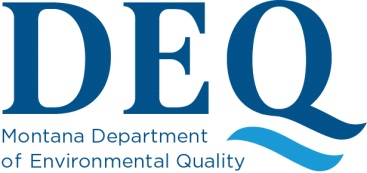 MONTANA  MAJOR  OPEN  BURNING PERMIT  APPLICATIONMONTANA  MAJOR  OPEN  BURNING PERMIT  APPLICATIONMONTANA  MAJOR  OPEN  BURNING PERMIT  APPLICATIONMONTANA  MAJOR  OPEN  BURNING PERMIT  APPLICATIONMONTANA  MAJOR  OPEN  BURNING PERMIT  APPLICATIONMONTANA  MAJOR  OPEN  BURNING PERMIT  APPLICATIONMONTANA  MAJOR  OPEN  BURNING PERMIT  APPLICATIONInstructions to Applicants:Instructions to Applicants:Instructions to Applicants:Instructions to Applicants:Instructions to Applicants:Instructions to Applicants:Instructions to Applicants:The notice below must be published no earlier than 10 days prior to the date your application will be submitted to the department, and no later than 10 days following the date of submittal.  The notice is to be published in the legal notice section of a newspaper of general circulation in the area affected.  Questions regarding an appropriate newspaper should be addressed to the Air, Energy & Mining Division (division).  Please submit a copy of the published notice(s) to the division with the application, if possible, or as soon thereafter as possible.The notice below must be published no earlier than 10 days prior to the date your application will be submitted to the department, and no later than 10 days following the date of submittal.  The notice is to be published in the legal notice section of a newspaper of general circulation in the area affected.  Questions regarding an appropriate newspaper should be addressed to the Air, Energy & Mining Division (division).  Please submit a copy of the published notice(s) to the division with the application, if possible, or as soon thereafter as possible.The notice below must be published no earlier than 10 days prior to the date your application will be submitted to the department, and no later than 10 days following the date of submittal.  The notice is to be published in the legal notice section of a newspaper of general circulation in the area affected.  Questions regarding an appropriate newspaper should be addressed to the Air, Energy & Mining Division (division).  Please submit a copy of the published notice(s) to the division with the application, if possible, or as soon thereafter as possible.The notice below must be published no earlier than 10 days prior to the date your application will be submitted to the department, and no later than 10 days following the date of submittal.  The notice is to be published in the legal notice section of a newspaper of general circulation in the area affected.  Questions regarding an appropriate newspaper should be addressed to the Air, Energy & Mining Division (division).  Please submit a copy of the published notice(s) to the division with the application, if possible, or as soon thereafter as possible.The notice below must be published no earlier than 10 days prior to the date your application will be submitted to the department, and no later than 10 days following the date of submittal.  The notice is to be published in the legal notice section of a newspaper of general circulation in the area affected.  Questions regarding an appropriate newspaper should be addressed to the Air, Energy & Mining Division (division).  Please submit a copy of the published notice(s) to the division with the application, if possible, or as soon thereafter as possible.The notice below must be published no earlier than 10 days prior to the date your application will be submitted to the department, and no later than 10 days following the date of submittal.  The notice is to be published in the legal notice section of a newspaper of general circulation in the area affected.  Questions regarding an appropriate newspaper should be addressed to the Air, Energy & Mining Division (division).  Please submit a copy of the published notice(s) to the division with the application, if possible, or as soon thereafter as possible.The notice below must be published no earlier than 10 days prior to the date your application will be submitted to the department, and no later than 10 days following the date of submittal.  The notice is to be published in the legal notice section of a newspaper of general circulation in the area affected.  Questions regarding an appropriate newspaper should be addressed to the Air, Energy & Mining Division (division).  Please submit a copy of the published notice(s) to the division with the application, if possible, or as soon thereafter as possible.This notice is required by ARM Title 17, Chapter 8, Subchapter 6, Rule 17.8.610 Major Open Burning Source Restrictions.This notice is required by ARM Title 17, Chapter 8, Subchapter 6, Rule 17.8.610 Major Open Burning Source Restrictions.This notice is required by ARM Title 17, Chapter 8, Subchapter 6, Rule 17.8.610 Major Open Burning Source Restrictions.This notice is required by ARM Title 17, Chapter 8, Subchapter 6, Rule 17.8.610 Major Open Burning Source Restrictions.This notice is required by ARM Title 17, Chapter 8, Subchapter 6, Rule 17.8.610 Major Open Burning Source Restrictions.This notice is required by ARM Title 17, Chapter 8, Subchapter 6, Rule 17.8.610 Major Open Burning Source Restrictions.This notice is required by ARM Title 17, Chapter 8, Subchapter 6, Rule 17.8.610 Major Open Burning Source Restrictions.PUBLIC NOTICEPUBLIC NOTICEPUBLIC NOTICEPUBLIC NOTICEPUBLIC NOTICEPUBLIC NOTICEPUBLIC NOTICENotice of Application for Air Quality Major Open Burning Permit (pursuant to Section 75-2-211, MCA, and ARM Title 17, Chapter 8, Subchapter 6, Open Burning),Notice of Application for Air Quality Major Open Burning Permit (pursuant to Section 75-2-211, MCA, and ARM Title 17, Chapter 8, Subchapter 6, Open Burning),Notice of Application for Air Quality Major Open Burning Permit (pursuant to Section 75-2-211, MCA, and ARM Title 17, Chapter 8, Subchapter 6, Open Burning),Notice of Application for Air Quality Major Open Burning Permit (pursuant to Section 75-2-211, MCA, and ARM Title 17, Chapter 8, Subchapter 6, Open Burning),Notice of Application for Air Quality Major Open Burning Permit (pursuant to Section 75-2-211, MCA, and ARM Title 17, Chapter 8, Subchapter 6, Open Burning),Notice of Application for Air Quality Major Open Burning Permit (pursuant to Section 75-2-211, MCA, and ARM Title 17, Chapter 8, Subchapter 6, Open Burning),Notice of Application for Air Quality Major Open Burning Permit (pursuant to Section 75-2-211, MCA, and ARM Title 17, Chapter 8, Subchapter 6, Open Burning),Name of applicant(s)Name of applicant(s)Name of applicant(s)Name of applicant(s)Name of applicant(s)Name of applicant(s)Name of applicant(s)on or about an application for a major openhas filed/will filehas filed/will filehas filed/will filedatedateburning permit from the Air, Energy & Mining Division of the Montana Department of Environmental Quality (Department).  Applicant(s) seeks approval of its/their application to open burnburning permit from the Air, Energy & Mining Division of the Montana Department of Environmental Quality (Department).  Applicant(s) seeks approval of its/their application to open burnburning permit from the Air, Energy & Mining Division of the Montana Department of Environmental Quality (Department).  Applicant(s) seeks approval of its/their application to open burnburning permit from the Air, Energy & Mining Division of the Montana Department of Environmental Quality (Department).  Applicant(s) seeks approval of its/their application to open burnburning permit from the Air, Energy & Mining Division of the Montana Department of Environmental Quality (Department).  Applicant(s) seeks approval of its/their application to open burnburning permit from the Air, Energy & Mining Division of the Montana Department of Environmental Quality (Department).  Applicant(s) seeks approval of its/their application to open burnburning permit from the Air, Energy & Mining Division of the Montana Department of Environmental Quality (Department).  Applicant(s) seeks approval of its/their application to open burnbrief description of type of material to be burnedbrief description of type of material to be burnedbrief description of type of material to be burnedbrief description of type of material to be burnedbrief description of type of material to be burnedbrief description of type of material to be burnedbrief description of type of material to be burnedatcounty(ies) in which the open burning is to take placecounty(ies) in which the open burning is to take placecounty(ies) in which the open burning is to take placecounty(ies) in which the open burning is to take placecounty(ies) in which the open burning is to take placecounty(ies) in which the open burning is to take placecounty(ies) in which the open burning is to take placeAny member of the public with questions or who wishes to receive notice of the Department's determination, and the location where a copy of the application and the Department's analysis of it can be reviewed, or to submit comments on the application, must contact the Department at 1520 East Sixth Ave., P.O. Box 200901, Helena, Montana 59620-0901, phone (406) 444-3490.Any comments on the application must be submitted to the Department within 20 days after publication of this notice or filing of the application, whichever is later.  The Department's decision to approve or deny an application for a major open burning permit may be reviewed by the Board of Environmental Review (Board) according to the following procedure:When the Department approves or denies the application for a major open burning permit under this section, a person who is jointly or severally adversely affected by the Department's decision may request, within 15 days after the Department renders its decision, upon affidavit setting forth the grounds therefor, a hearing before the Board.  A hearing shall be held under the provisions of the Montana Administrative Procedures Act.The Department's decision on the application is not final unless 15 days have elapsed and there is no request for a hearing under this section.  The filing of a request for a hearing postpones the effective date of the Department's decision until the conclusion of the hearing and issuance of a final decision by the Board.Any member of the public with questions or who wishes to receive notice of the Department's determination, and the location where a copy of the application and the Department's analysis of it can be reviewed, or to submit comments on the application, must contact the Department at 1520 East Sixth Ave., P.O. Box 200901, Helena, Montana 59620-0901, phone (406) 444-3490.Any comments on the application must be submitted to the Department within 20 days after publication of this notice or filing of the application, whichever is later.  The Department's decision to approve or deny an application for a major open burning permit may be reviewed by the Board of Environmental Review (Board) according to the following procedure:When the Department approves or denies the application for a major open burning permit under this section, a person who is jointly or severally adversely affected by the Department's decision may request, within 15 days after the Department renders its decision, upon affidavit setting forth the grounds therefor, a hearing before the Board.  A hearing shall be held under the provisions of the Montana Administrative Procedures Act.The Department's decision on the application is not final unless 15 days have elapsed and there is no request for a hearing under this section.  The filing of a request for a hearing postpones the effective date of the Department's decision until the conclusion of the hearing and issuance of a final decision by the Board.Any member of the public with questions or who wishes to receive notice of the Department's determination, and the location where a copy of the application and the Department's analysis of it can be reviewed, or to submit comments on the application, must contact the Department at 1520 East Sixth Ave., P.O. Box 200901, Helena, Montana 59620-0901, phone (406) 444-3490.Any comments on the application must be submitted to the Department within 20 days after publication of this notice or filing of the application, whichever is later.  The Department's decision to approve or deny an application for a major open burning permit may be reviewed by the Board of Environmental Review (Board) according to the following procedure:When the Department approves or denies the application for a major open burning permit under this section, a person who is jointly or severally adversely affected by the Department's decision may request, within 15 days after the Department renders its decision, upon affidavit setting forth the grounds therefor, a hearing before the Board.  A hearing shall be held under the provisions of the Montana Administrative Procedures Act.The Department's decision on the application is not final unless 15 days have elapsed and there is no request for a hearing under this section.  The filing of a request for a hearing postpones the effective date of the Department's decision until the conclusion of the hearing and issuance of a final decision by the Board.Any member of the public with questions or who wishes to receive notice of the Department's determination, and the location where a copy of the application and the Department's analysis of it can be reviewed, or to submit comments on the application, must contact the Department at 1520 East Sixth Ave., P.O. Box 200901, Helena, Montana 59620-0901, phone (406) 444-3490.Any comments on the application must be submitted to the Department within 20 days after publication of this notice or filing of the application, whichever is later.  The Department's decision to approve or deny an application for a major open burning permit may be reviewed by the Board of Environmental Review (Board) according to the following procedure:When the Department approves or denies the application for a major open burning permit under this section, a person who is jointly or severally adversely affected by the Department's decision may request, within 15 days after the Department renders its decision, upon affidavit setting forth the grounds therefor, a hearing before the Board.  A hearing shall be held under the provisions of the Montana Administrative Procedures Act.The Department's decision on the application is not final unless 15 days have elapsed and there is no request for a hearing under this section.  The filing of a request for a hearing postpones the effective date of the Department's decision until the conclusion of the hearing and issuance of a final decision by the Board.Any member of the public with questions or who wishes to receive notice of the Department's determination, and the location where a copy of the application and the Department's analysis of it can be reviewed, or to submit comments on the application, must contact the Department at 1520 East Sixth Ave., P.O. Box 200901, Helena, Montana 59620-0901, phone (406) 444-3490.Any comments on the application must be submitted to the Department within 20 days after publication of this notice or filing of the application, whichever is later.  The Department's decision to approve or deny an application for a major open burning permit may be reviewed by the Board of Environmental Review (Board) according to the following procedure:When the Department approves or denies the application for a major open burning permit under this section, a person who is jointly or severally adversely affected by the Department's decision may request, within 15 days after the Department renders its decision, upon affidavit setting forth the grounds therefor, a hearing before the Board.  A hearing shall be held under the provisions of the Montana Administrative Procedures Act.The Department's decision on the application is not final unless 15 days have elapsed and there is no request for a hearing under this section.  The filing of a request for a hearing postpones the effective date of the Department's decision until the conclusion of the hearing and issuance of a final decision by the Board.Any member of the public with questions or who wishes to receive notice of the Department's determination, and the location where a copy of the application and the Department's analysis of it can be reviewed, or to submit comments on the application, must contact the Department at 1520 East Sixth Ave., P.O. Box 200901, Helena, Montana 59620-0901, phone (406) 444-3490.Any comments on the application must be submitted to the Department within 20 days after publication of this notice or filing of the application, whichever is later.  The Department's decision to approve or deny an application for a major open burning permit may be reviewed by the Board of Environmental Review (Board) according to the following procedure:When the Department approves or denies the application for a major open burning permit under this section, a person who is jointly or severally adversely affected by the Department's decision may request, within 15 days after the Department renders its decision, upon affidavit setting forth the grounds therefor, a hearing before the Board.  A hearing shall be held under the provisions of the Montana Administrative Procedures Act.The Department's decision on the application is not final unless 15 days have elapsed and there is no request for a hearing under this section.  The filing of a request for a hearing postpones the effective date of the Department's decision until the conclusion of the hearing and issuance of a final decision by the Board.Any member of the public with questions or who wishes to receive notice of the Department's determination, and the location where a copy of the application and the Department's analysis of it can be reviewed, or to submit comments on the application, must contact the Department at 1520 East Sixth Ave., P.O. Box 200901, Helena, Montana 59620-0901, phone (406) 444-3490.Any comments on the application must be submitted to the Department within 20 days after publication of this notice or filing of the application, whichever is later.  The Department's decision to approve or deny an application for a major open burning permit may be reviewed by the Board of Environmental Review (Board) according to the following procedure:When the Department approves or denies the application for a major open burning permit under this section, a person who is jointly or severally adversely affected by the Department's decision may request, within 15 days after the Department renders its decision, upon affidavit setting forth the grounds therefor, a hearing before the Board.  A hearing shall be held under the provisions of the Montana Administrative Procedures Act.The Department's decision on the application is not final unless 15 days have elapsed and there is no request for a hearing under this section.  The filing of a request for a hearing postpones the effective date of the Department's decision until the conclusion of the hearing and issuance of a final decision by the Board.MOB ApplicationMOB Application2 of 22 of 22 of 2Revised: 2018Revised: 2018